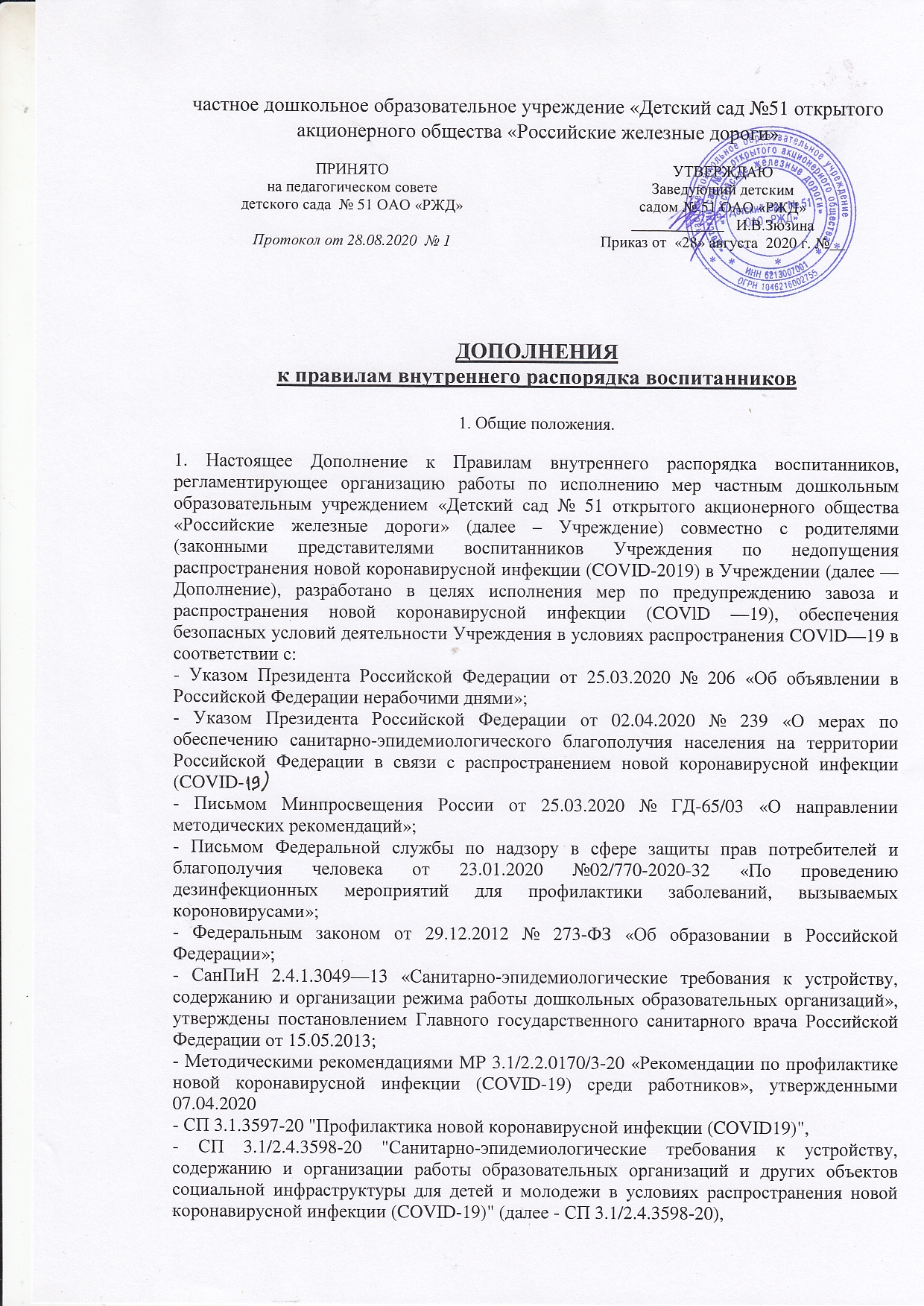 ДОПОЛНЕНИЯк правилам внутреннего распорядка воспитанников1. Общие положения.1. Настоящее Дополнение к Правилам внутреннего распорядка воспитанников, регламентирующее организацию работы по исполнению мер частным дошкольным образовательным учреждением «Детский сад № 51 открытого акционерного общества «Российские железные дороги» (далее – Учреждение) совместно с родителями (законными представителями воспитанников Учреждения по недопущения распространения новой коронавирусной инфекции (COVID-2019) в Учреждении (далее — Дополнение), разработано в целях исполнения мер по предупреждению завоза и распространения новой коронавирусной инфекции (COVlD —19), обеспечения безопасных условий деятельности Учреждения в условиях распространения COVlD—19 в соответствии с:- Указом Президента Российской Федерации от 25.03.2020 № 206 «Об объявлении в Российской Федерации нерабочими днями»;- Указом Президента Российской Федерации от 02.04.2020 № 239 «О мерах по обеспечению санитарно-эпидемиологического благополучия населения на территории Российской Федерации в связи с распространением новой коронавирусной инфекции (COVID-19)- Письмом Минпросвещения России от 25.03.2020 № ГД-65/03 «О направлении методических рекомендаций»;- Письмом Федеральной службы по надзору в сфере защиты прав потребителей и благополучия человека от 23.01.2020 №02/770-2020-32 «По проведению дезинфекционных мероприятий для профилактики заболеваний, вызываемых короновирусами»;- Федеральным законом от 29.12.2012 № 273-ФЗ «Об образовании в Российской Федерации»;- СанПиН 2.4.1.3049—13 «Санитарно-эпидемиологические требования к устройству, содержанию и организации режима работы дошкольных образовательных организаций», утверждены постановлением Главного государственного санитарного врача Российской Федерации от 15.05.2013;- Методическими рекомендациями MP 3.1/2.2.0170/3-20 «Рекомендации по профилактике новой коронавирусной инфекции (COVID-19) среди работников», утвержденными 07.04.2020- СП 3.1.3597-20 "Профилактика новой коронавирусной инфекции (COVID19)",- СП 3.1/2.4.3598-20 "Санитарно-эпидемиологические требования к устройству, содержанию и организации работы образовательных организаций и других объектов социальной инфраструктуры для детей и молодежи в условиях распространения новой коронавирусной инфекции (COVID-19)" (далее - СП 3.1/2.4.3598-20), - распоряжениями, рекомендациями Учредителя – открытого акционерного общества «Российские железные дороги»- Уставом Учреждения, другими локальными актами Учреждения.2. Внести Дополнение в часть 3 «Здоровье воспитанников» п.3.13. в следующей редакции: 3.13.1. Мероприятия настоящего Дополнения подлежат исполнению на постоянной основе при посещении родителями (законными представителями) воспитанников Учреждения до окончания ограничений, введенных на территории г. Москвы в целях недопущения распространения новой коронавирусной инфекции (COVID-2019); Мероприятия распространяются на всех родителей (законных представителей) воспитанников, посещающих Учреждение.3.13.2 Все родители (законные представители) информируются об опасности инфекционного заболевания и средствах предотвращения заболевания, о необходимости соблюдения требований санитарного законодательства, органов власти, учредителя - открытого акционерного общества «Российские железные дороги», о проведенных для воспитанников специальных занятий, игр, бесед с показом презентаций посредством размещения актуальной информации на официальном сайте Учреждения - http://detsad51rzd.ru/, родительских чатах, стендах, посредством уведомлений, памяток.3.13.3 Действия родителей (законных представителей) в целях профилактики заболевания детей гриппом, ОРВИ и коронавирусом.      В период подъема заболеваемости гриппом и ОРВИ в условиях риска заболевания новой коронавирусной инфекцией родителям (законным представителям) детей дошкольного возраста необходимо следующее:Принимать меры по повышению сопротивляемости организма ребенка к инфекциям, соблюдать принцип здорового образа жизни, что включает в себя:здоровое оптимальное питание - питание (включая потребление достаточного количества питьевой воды хорошего качества), которое обеспечивает рост, нормальное развитие ребенка, способствует укреплению его здоровья;мясо, яйца и рыба должны термически обрабатываться. Следите, чтобы ребенок не ел необработанные продукты;мойте фрукты и овощи и научите этому детей;достаточная физическая активность соответственно возрасту ребенка;закаливание – система процедур, способствующих повышению сопротивляемости организма к неблагоприятным воздействиям внешней среды, выработке условно-рефлексных реакцийтерморегуляции с целью ее совершенствования. При закаливании вырабатывается устойчивость организма ребенка к охлаждению и тем самым так называемым простудным заболеваниям.     Родителям рекомендуется регулярно проводить влажную уборку и часто проветривать помещение, где проживает ребенок, а также необходимо обеззараживать воздух с помощью разрешенного для этой цели оборудования.    Организовать рациональный режим питания, труда и отдыха ребенка соответственно его возрасту.   Следить за гигиеной ребенка, тщательно мыть руки с мылом после посещения санитарных комнат и перед приемом пищи.     Обучить ребенка правилам «респираторного этикета» (здоровым не касаться руками носа, рта и глаз, а больным не посещать общественные места без медицинских масок, кашлять и чихать в носовые платки, желательно одноразовые, или при их отсутствии - в сгиб локтя).    В период подъема заболеваемости гриппом и ОРВИ, новой коронавирусной инфекцией избегать мест массового скопления людей, при необходимости посещения многолюдных мест стараться соблюдать дистанцию в 1 м, обеспечить себя и ребенка средством индивидуальной защиты - медицинской маской, защищающей нос и рот.    Избегайте тесного контакта с любым, кто проявляет симптомы респираторных заболеваний, такие как кашель и чихание.   Избегайте мест скопления людей, больших компаний.3.13.4 Обязанности родителей (законных представителей) в целях профилактики заболевания детей гриппом, ОРВИ, коронавирусом.1) Прием детей будет осуществляться по правилам:- Приводить ребенка в детский сад можно только одному родителю.- Приводить ребенка в детский сад надо строго до 9.00.- Обо всех случаях опоздания предупреждайте воспитателей.- Об отсутствии ребенка сообщайте заранее воспитателям группы с указаниемпричины и продолжительности отсутствия.- С целью предотвращения скопления родителей и детей в утренний и вечерний отрезки времени, необходимо соблюдать дистанцию не менее 1,5-2м между собой.- Родители (законные представители) допускаются на территорию Детского сада №51 ОАО «РЖД»  в маске и перчатках.- Если позволяют погодные условия, утренний прием осуществляется на прогулочных площадках. Убедительная просьба: старайтесь соблюдать дистанцию 1,5 метра, не задерживайтесь на площадке дольше необходимого времени;- С целью предотвращения скопления родителей и детей в утренний и вечерний отрезки времени, необходимо строго соблюдать требование определенного для каждой группы воспитанников входа/выхода в/из помещения.- Родитель (законный представитель) допускается в помещении только в маске, перчатках; на входе ему проводится термометрия медицинским работником, дежурным администратором.- Родитель является активным участником «утреннего фильтра» при приеме ребенка: обязан сообщить о самочувствии ребенка вечером, утром после подъема, утренней температуре дома. В детский сад с признаками респираторного заболевания (насморк, кашель и др.) ребенок не принимается.- При приеме в присутствии родителя (законного представителя) проводится обязательная термометрия с использованием бесконтактных термометров. В случае обнаружения у воспитанников признаков респираторных заболеваний ребенок в детский сад не допускается.- В случае возникновения признаков заболевания во время пребывания ребенка в детском саду Родитель (законный представитель) должен незамедлительно забрать ребенка из детского сада после звонка медицинского работника или воспитателя.- После вывода ребенка из детского сада с признаками респираторного заболевания, снова в детский сад ребенок принимается только при наличии справки от педиатра из медицинской организации о том, что ребенок здоров, даже если в день вывода ребенка из детского сада симптомы заболевания прошли. Ребенок принимается в детский сад только на следующий день после выдачи справки педиатром.- В случае, если у родителей (законных представителей) ребенка или близких родственников, с которыми проживает ребенок, был контакт с больными коронавирусной инфекцией, ребенка в детский сад приводить нельзя. Необходимо сообщить воспитателю или медицинскому работнику данную информацию.2) Родители уведомлены:- исключены все массовые мероприятия с участием детей из разных групп, родителей, посторонних лиц;- все занятия, досуги, развлечения проводятся только в групповой ячейке, закрепленной за возрастной группой детей;- с учетом погодных условий, будет организовано максимальное пребывание детей на свежем воздухе;- запрещено приносить из дома игрушки, напитки.- после того, как родители забрали ребёнка, гулять на территории Учреждения запрещено.3) Рекомендации родителям (законным представителям) по предупреждению заражения в быту опасными инфекциями:- Общайтесь лично только с теми близкими людьми, которые проживают с Вами совместно! Для остальных предусмотрите общение по телефону, мобильным или социальным приложениями, либо на безопасном расстоянии.- В доброжелательной форме объясните родным и знакомым, особенно из групп риска, что для общения и поздравления с праздниками Вы используете современные дистанционные средства связи и попросите их делать так же.- Сохраняйте Ваш дом в чистоте! Регулярно делайте влажную уборку и протирайте поверхности. Ваши вещи тоже требуют чистоты, особенно обувь!Термическая обработка или глажение самый эффективный способ борьбы с передающимися инфекциями!- Готовьте пищу чистыми руками, обрабатывайте продукты проточной или бутилированной водой, пейте бутилированную или кипяченую воду.- Свежий воздух - залог здоровья! Регулярно проветривайте свой дом. Выходя из дома, возьмите себе, своим близким маски и перчатки, следите за тем, чтобы они правильно применялись. - Занимайтесь физическими упражнениями на открытом воздухе! Найдите «своё» укромное место в парке, сквере, лесу. Не забывайте, что в момент активности дистанция между людьми увеличивается до 5 м.- Совсем не обязательно всей семьей ходить в супермаркет. Выберите «Главного в семье по продуктам», который будет снабжать семью и близких родственников с ограниченными возможностями продуктами первой необходимости. Если Вы живете в большом городе, то воспользуйтесь сервисом доставки продуктов на дом.- Планируйте выезд только на такие мероприятия, где вы будете в своем домашнем кругу общения и на своем транспорте. Оставьте большие путешествия на более безопасное время.- Если поездку отложить не удается, придерживайтесь следующих правил:- не расширять круг «домашнего» общения;-заранее выпишите адреса и телефоны медицинских организаций в месте планируемого пребывания, запаситесь масками, перчатками, дезинфектантами и кожными антисептиками на все время поездки;- предпочитайте свой автомобиль или такси, общественному транспорту.-если нельзя обойтись без общественного транспорта приобретайте билеты он-лайн и своевременно пополняйте транспортные карты;- при пользовании общественным транспортом носите маску и перчатки, не подходите к людям ближе 1,5 м, воздержитесь от приема пищи в общественном транспорте;- обязательно мойте руки после поездки в общественном транспорте с мылом или обрабатывайте антисептиками, установленными в местах общего пользования;- уговорите близких родственников пожилого возраста (старше 65 лет) и имеющим хронические заболевания, не сопровождать Вас в поездке и оставаться дома.- Если Вы или Ваши близкие почувствовали симптомы инфекционного заболевания (повышение температуры, насморк, кашель, одышка или явления расстройства кишечника) необходимо незамедлительно обратиться за медицинской помощью. Не паникуйте и не выходите из дома! При подозрении на положительный диагноз у Вас или у Ваших близких, Ваших детей сообщите своему непосредственному руководителю на предприятие о Вашем самочувствии, в Учреждение о контакте Вашего ребенка с заболевшим.   Ни в коем случае не выходите на работу и не ведите детей в образовательные организации (они могут быть бессимптомными носителями инфекции).